Name of Journal: World Journal of DiabetesManuscript NO: 64302Manuscript Type: REVIEWDipeptidyl peptidase-4 inhibitor-induced autoimmune diseases: Current evidenceRoy A et al. DPP-4 inhibitor and autoimmune diseasesAyan Roy, Jayaprakash Sahoo, Niya Narayanan, Chandhana Merugu, Sadishkumar Kamalanathan, Dukhabandhu NaikAyan Roy, Department of Endocrinology and Metabolism, All India Institute of Medical Sciences, Jodhpur 342005, IndiaAyan Roy, Jayaprakash Sahoo, Niya Narayanan, Chandhana Merugu, Sadishkumar Kamalanathan, Dukhabandhu Naik, Department of Endocrinology, Jawaharlal Institute of Postgraduate Medical Education and Research, Puducherry 605006, IndiaAuthor contributions: Sahoo J and Kamalanathan S conceptualized the work; Roy A wrote the first draft and provided critical inputs; Narayanan N and Merugu C prepared the first draft of the arthritis and the inflammatory bowel disease sections, respectively; Sahoo J, Naik D, and Kamalanathan S supervised the writing and critically revised the manuscript; Roy A, Sahoo J, and Kamalanathan S edited the final draft; all authors have read and approved the final version of the manuscript.Corresponding author: Jayaprakash Sahoo, MD, DM, Additional Professor, Department of Endocrinology, Jawaharlal Institute of Postgraduate Medical Education and Research, Room No. 5444, 4th Floor, Super Specialty Block, Puducherry 605006, India. jppgi@yahoo.comReceived: February 15, 2021Revised: April 12, 2021Accepted: July 19, 2021Published online: September 15, 2021AbstractDipeptidyl peptidase-4 inhibitors (DPP-4i) have an important place in the management of type 2 diabetes. The DPP-4 enzyme is ubiquitously distributed throughout the human body and has multiple substrates through which it regulates several important physiological functions. DPP-4 regulates several immune functions, including T-cell activation, macrophage function, and secretion of cytokines. Studies have reported an increase in autoimmune diseases like bullous pemphigoid, inflammatory bowel disease, and arthritis with DPP-4i use. The relationship of DPP-4i and autoimmune diseases is a complex one and warrants further research into the effect of DPP-4 inhibition on the immune system to understand the pathogenesis more clearly. Whether a particular cluster of autoimmune diseases is associated with DPP-4i use remains an important contentious issue. Nevertheless, a heightened awareness from the clinicians is required to identify and treat any such diseases. Through this review, we explore the clinical and pathophysiological characteristics of this association in light of recent evidence.Key Words: Autoimmune disease; Bullous pemphigoid; Diabetes; Dipeptidyl peptidase-4 inhibitors; Gliptins; Inflammation©The Author(s) 2021. Published by Baishideng Publishing Group Inc. All rights reserved. Citation: Roy A, Sahoo J, Narayanan N, Merugu C, Kamalanathan S, Naik D. Dipeptidyl peptidase-4 inhibitor-induced autoimmune diseases: Current evidence. World J Diabetes 2021; 12(9): 1426-1441 URL: https://www.wjgnet.com/1948-9358/full/v12/i9/1426.htm  DOI: https://dx.doi.org/10.4239/wjd.v12.i9.1426Core Tip: Dipeptidyl peptidase-4 (DPP-4) has an important role in the function of the immune system. DPP-4 inhibitors are an important drug class for the management of type 2 diabetes mellitus. This group of drugs can have a diverse effect on immune modulation. Recently, certain autoimmune diseases are described with the use of DPP-4 inhibitors, particularly bullous pemphigoid. Clinicians should be aware of this association and take appropriate action if such an adverse event takes place.INTRODUCTIONDipeptidyl peptidase-4 inhibitors (DPP-4i), also known as gliptins, are being increasingly used as a second-line add-on therapy in diabetes mellitus[1]. They have certain advantages as an oral hypoglycaemic agent like weight neutrality, lesser risk of hypoglycaemia, and insulin independent mechanism of action compared to other medications like sulfonylureas[2]. Sitagliptin, saxagliptin, alogliptin, and linagliptin are Food and Drug Administration (FDA) approved DPP-4is[3]. However, other DPP-4is like teneligliptin, anagliptin, and vildagliptin are also in use in different countries across the globe. DPP-4, also known as cluster of differentiation 26 (CD26) molecule, is expressed in many tissues and known for its role in diverse physiological functions of the human body. The interaction of the DPP-4 molecule and the immune system is complex. This includes regulation of a various subset of the immune cells including T cells and antigen presenting cells. Therefore, DPP-4i has the potential to modulate various immunological functions. Indeed, the therapeutic role of DPP-4i has been studied in autoimmune diseases (AD) like type 1 diabetes mellitus[4], latent autoimmune diabetes of the adult[5], acute graft vs host disease[6], autoimmune encephalomyelitis[7], and multiple sclerosis[8]. However, in recent times several studies have shown an increased risk of certain AD like bullous pemphigoid (BP) among DPP-4i users. Thus, through this review, we summarise the currently available literature in the field of DPP-4i induced AD.Search strategyThe keywords and combination of keywords for literature search are summarised in the Table 1. The initial literature search was carried out by three authors (AR, NN, and CM) independently in PubMed. The search was performed from the date of inception until January 15, 2021 to find relevant articles. The studies available in the English language were selected for this review. Relevant references in the individual articles were also scrutinised for their suitability and included in this review if found to be appropriate. The studies that evaluated the development of AD in patients treated with DPP-4i were selected by the authors (JS, SK, and DN) and were included in this review. We have given preferences to the most recent studies published in the last 5 years. The interface between immune system and DPP-4 enzymeDPP-4 is an enzyme that has a ubiquitous presence throughout the human body. The most important metabolic function is to cleave various gut peptides known as ‘incretin hormones’ like glucagon-like peptide-1, glucose-dependent insulinotropic peptide, and neuropeptide Y[9]. Incretins have several metabolic benefits like enhanced insulin secretion from the pancreatic beta cells and thus help in controlling blood glucose in subjects with diabetes[10]. DPP-4i prolongs the half-life of different incretins by inhibiting intestinal DPP-4 enzyme activity.The details of the role of DPP-4/CD26 in immune system is beyond the scope of this review and many elegant reviews are already there in this area[11,12]. The CD26 molecule, also known as the ‘moonlight protein’ is a cell surface protein having significant DPP-4 activity. DPP-4 is expressed in several cell lines involved in the pathway of immune regulation. These include T helper cells type 17 (Th17), natural killer cells, activated B cells, macrophages, and myeloid cells[12]. DPP-4 is a transmembrane protein having three parts: a small intracellular part, a transmembrane part carrying the DPP-4 activity, and a large extracellular part[12]. There is also a soluble form of DPP-4 (sDPP-4) that carries a significant amount of enzyme catalytic activity[9]. Recent evidence suggests that circulating lymphocytes are an important source of the sDPP-4[13]. sDPP-4 is used as a biomarker of several diseases and a reduced serum level has been described in rheumatoid arthritis (RA), systemic lupus erythematosus, and psoriasis[12,14]. An elevated sDPP-4 has been shown in type 1 diabetes suggesting its role in the pathogenesis[15].DPP-4 promotes activation and proliferation of both T cells (Th1, Th17, and regulatory T cells)[16,17], and macrophages[18]. It also has a role in the immunoglobulin synthesis regulation like isotype switching of B cells[19]. Moreover, evidence also suggests that DPP-4 significantly modulates secretion of different cytokines and chemokines, thus regulating tissue response to injury[20,21]. DPP-4i increases stromal derived factor-1 (or CXCL12) levels, which has several pleiotropic effects[22], e.g., beneficial effects in ischemic myocardium[23], diabetic nephropathy[24] and stroke[25]. Interestingly, a recent study demonstrated a decrease in certain chemokines (CCL11/Eotaxin, CCL22/MDC, and CXCL10/IP-10) following a mixed meal test after 6 mo of teneligliptin treatment in diabetes patients[26]. Nevertheless, the exact role of different cytokines/chemokines cleaved by the DPP-4 enzyme in immune regulation remains an unexplored area[27].Several experimental studies have shown that DPP-4i suppresses various markers of inflammation[28] and/or fibrosis[29] and thus is regarded as an attractive therapeutic option in AD. Several animal research studies have shown the beneficial effects of DPP-4i in obesity-related inflammation[30], hepatic fibrosis[31], myocarditis[32], and diabetic nephropathy[25,26,33], as well as chemotherapy induced renal injury[34] through its immune-modulatory action. Earlier studies also showed the potential beneficial role of DPP-4i in different inflammatory central nervous system disorders, including multiple sclerosis[7,35]. However, several other studies have reported an increased risk of a few specific AD with DPP-4i use, which are described below. DPP-4i use and risk of overall ADIn recent times, several studies have evaluated the association of different DPP-4i with overall AD. However, these studies are limited by the fact that most of them are either retrospective or cross-sectional in nature, and few studies assessed the full autoimmune spectrum. Kridin et al[36] from Israel reported that the prevalence of 3 AD (Crohn’s disease, psoriasis and Hashimoto’s thyroiditis) out of nearly 15 AD was significantly higher in the DPP-4i-treated group as compared to age, gender, and ethnicity-matched diabetes control subjects. This study suggested that a cluster of AD might be associated with DPP-4i treatment. On the other hand, a Japanese study based on the analysis of the adverse drug reaction database showed an increased risk of overall AD in the older age group (> 60 years)[37]. However, a recent population-based study[38] performed in Asian people found that DPP-4i treatment was significantly associated with a reduction in the prevalence of overall AD [adjusted hazard ratio (aHR): 0.56 (95% confidence interval (CI): 0.53–0.60; P < 0.001)]. The AD included RA, systemic lupus erythematosus, inflammatory bowel disease (IBD), Sjogren’s syndrome, psoriasis, and ankylosing spondylitis. Similar results indicating a lower risk of overall AD had been demonstrated by a few other studies[39,40]. Chen et al[38] also showed that the risk of AD was significantly lower in the younger population. This finding signifies the importance of age as an important determining factor of autoimmunity. Clinicians must be vigilant about the risk of different AD in DPP-4i treated patients as summarised in Table 2.DPP-4i use and risk of BPBP is the commonest skin AD associated with DPP-4i use, as described in the literature. However, pemphigus vulgaris has been reported rarely[41] in patients using DPP-4i. BP is a blistering skin condition that occurs commonly in the elderly population. It is an AD characterised by the presence of circulating autoantibodies directed against BP180 and BP230 autoantigens in basal keratinocytes. BP is caused by several drugs and carries a significant risk of mortality[42]. The recent addition to the list of the drugs is DPP-4i. Since 2011, many case reports[43–45] and case series[46–48] have reported the association between the use of DPP-4i and development of BP. In recent times, both observational and retrospective studies[49–54] and adverse drug event-based registries[55,56] have also shown this association (Tables 3 and 4). Estimating the risk of BP with DPP-4i useAfter the initial information obtained from the case reports and case series, adverse drug reaction-based databases have increasingly reported the association of BP with the use of DPP-4i[49,57–59]. Similarly, nation-wide population-based studies[50,60,61] also strengthened this association further as summarised in Table 3. However, it is important to note that most of the pharmacovigilance and adverse database studies have mentioned reporting odds ratio (ROR) to gather early signals of the association between DPP-4i use and BP. However, ROR neither allows to establish any association nor proves causality[62]. Moreover, a few meta-analyses[63,64] tried to sum-up the available data. DPP-4i use in diabetes is associated with both de novo development of BP as well as exacerbation of the already existing BP[65]. It is also important to note that studies have reported increasing diabetes prevalence in BP patients[66], so one should be cautious while prescribing DPP-4i in these patients.How much is the risk? The answer is not a straightforward one. There is definite evidence that increased risk of BP is a class effect of DPP-4i use, and it varies from molecule to molecule. Studies have reported a 2-3 times risk (as reported by aHR) of developing BP in diabetes patients receiving DPP-4i (Tables 3 and 4). The meta-analysis performed by Phan et al[64] on five case-control studies reported overall OR of 2.13 (95%CI: 1.59-2.86) for developing BP in DPP-4i users. Furthermore, a recent meta-analysis including randomized controlled trials (RCTs) as performed by Silverii et al[63] reported a Mantel-Haenszel OR of 4.44 (95%CI: 1.31-15.00) for overall DPP-4i use and development of BP. However, the included number of BP cases was low (n = 17), and most of the data came from linagliptin trials, thus drawing conclusions about other DPP-4is was not possible from this study. It also underscores the importance of systematic reporting of AD including BP as an adverse event in large clinical trials involving other DPP-4is. Individual DPP-4i and risk of BPAlmost all of the DPP-4is are associated with the development of BP. However, vildagliptin is the most commonly implicated drug in the published literature. Both pharmacovigilance[64] and observational studies[57,67,68] reported vildagliptin use as a risk factor for development of BP with a OR varying from 1.81 to 10.40. Moreover, the meta-analysis by Phan et al[64] concluded that vildagliptin has the highest risk (OR 5.08) followed by linagliptin (OR 2.87). But sitagliptin was not associated with BP (OR 1.29, 95%CI: 0.79-2.08). Linagliptin had a similar propensity (HR 4.90, 95%CI: 2.68–8.96) to cause BP as vildagliptin (HR 4.56, 95%CI: 1.42–14.64) in a recently published study[57]. The conclusion of a recently conducted meta-analysis[63] also revealed an increased risk of BP in linagliptin-treated patients (Mantel-Haenszel-OR 4.69, 95%CI: 1.09-20.22). Additionally, few reports have also revealed teneligliptin[58,69] and saxagliptin[46,56-58,70] induced BP. However, there is a possibility of reporting bias present since BP is not systematically reported in large clinical trials involving various DPP-4i.Risk factors for the development of DPP-4i induced BPOlder age is one of the important risk factors, and most of the studies have reported the mean age of subjects with DPP-4i induced BP > 70-75 years (Table 5). But Lee et al[57] has shown that the risk was similar between patients with more than or less than 75 years of age. The second important risk factor is male gender. Kridin and Bergman[71] reported a higher risk in males compared to females (OR 4.46 vs 1.88). In the same way, other studies also reported a male predilection[72]. On the contrary, Varpuluoma et al[60] reported that females are more likely to develop DPP-4i induced BP. Phan et al[64] in their pooled meta-analysis found that both genders are susceptible to develop BP with higher propensity in males (OR 2.35 vs 1.88). The third risk factor is the DPP-4i with less selective DPP-4 enzyme inhibition like vildagliptin. The fourth is a recently discovered association of specific human leucocyte antigen (HLA) HLA-DQB1*03:01 with DPP-4i induced BP in Japanese population[73]. However, Lindgren et al[74] did not find a similar association in Caucasians. The other possible associated risk factors are mentioned in Table 5[75–77].Clinical course of DPP-4i induced BPLatency period: The reported range of latency period for the development of DPP-4i induced BP varies widely. It ranges from 8 d to 4 years[59,63,64,78] (Table 4). A very recent case series[79] reported a median latency period of 64 mo (range 20-128 mo); however, such an association is deemed as ‘possible,’ and causality is difficult to establish in such cases. Douros et al[80] showed that the risk of development of BP increases with longer duration of use of DPP-4i, and the peak reaches around 20 mo after exposure to DPP-4i. Molina-Guarneros et al[70] reported a variable latency period between different DPP-4i, where linagliptin has the shortest (3.5 mo) and sitagliptin has the longest (12 mo) latency period. Clinical characteristics of DPP-4i induced BP: As more evidence is emerging, the clinical characteristics of DPP-4i induced BP are becoming clearer[81,82]. Moreover, studies have started differentiating this disease from the more common classical BP. The BP lesions in DPP-4i treated patients are described as a predominantly ‘non-inflammatory’ phenotype and often exhibit lesser erythema when compared to the classical BP lesions[83,84]. Furthermore, a study performed in an Israeli cohort reported that DPP-4i induced BP had more extensive involvement and a predominant distribution of the lesion in the cephalic and truncal region of the body when compared with other non-DPP-4i associated variants of BP[85]. A predominant mucosal involvement in DPP-4i induced BP was also reported by Kridin and Bergman[71]. But this finding was not duplicated in other studies[64,72,73,86,87]. Another interesting feature of DPP-4i associated BP is lower peripheral eosinophil count[71] as well as less eosinophilic infiltrate in the skin lesion[83,88]. But Bellinato et al[89] did not find any such difference. These conflicting results warrant further research to look into this area, preferably in long-term follow-up studies.Is DPP-4i induced BP a distinct immunological phenomenon?: BP is an immunological disease characterized by the development of autoimmunity against the BP180 and BP230 protein, both of which are hemi-desmosomal protein present in the dermo-epidermal junction[81]. BP180 is also known as collagen XVII. The principal autoantibody involved in the pathogenesis of the classic variant of BP is the one that acts against the extracellular non-collagenous part named the NC16A domain[90]. However, there is some evidence that DPP-4i induced BP has a different autoantibody profile compared to its classic counterpart. In an earlier report, Izumi et al[83] reported that a significant proportion of the DPP-4i induced BP patients had immunoglobulin G autoantibody against epitope other than the known NC16A region. Moreover, patients with non-NC16A antibodies had less inflammation and erythema, which is often-described in patients with DPP-4i induced BP. A lesser prevalence of anti-NC16A antibody in DPP-4i induced BP was also described by Horikawa et al[84]. Interestingly, they reported that the majority of the anti-NC16A antibody-negative patients had antibody against the full-length BP180 antigen. Another study from Japan also described a similar finding[52]. However, this specific antibody profile that could differentiate DPP-4i induced BP from the classical variety was not demonstrated in studies performed in the European population[87,89,91]. Further research is needed in this area to better characterize the role of certain autoantibodies in the pathogenesis and to use them as markers for DPP-4i induced BP.Effect of DPP-4i withdrawal on the outcome of BP: It is expected that DPP-4i withdrawal will lead to an improvement in BP. Studies had reported a favourable outcome when DPP-4i was withdrawn after the diagnosis of BP[59,68,71]. Moreover, mortality remained significant in few studies if DPP-4i was not withdrawn[68,71]. The outcome had been measured in terms of achievement of complete or partial remission. However, even after DPP-4i withdrawal, some patients may require topical or systemic glucocorticoids depending upon the severity of the lesions[59,68,71].Contrarily, one study found no difference in the outcome of BP lesions irrespective of the withdrawal status of DPP-4i[50]. In fact, the effect of DPP-4i withdrawal in the natural history of BP is often complicated by the fact that concomitant topical and/or systemic glucocorticoids are already being used as a therapy of BP. Despite withdrawal of DPP-4i, BP may not remit fully and require glucocorticoid therapy. Therefore, DPP-4i might play a role of aggravator of BP rather than independently inducing BP in some cases. The time taken for the improvement of BP lesions also varies in different studies. One study reported a median time for improvement of 10 d after drug withdrawal[59], whereas other studies reported months to improve[68]. Re-challenge or replacement with another DPP-4i carries a high risk of relapse of BP[59,68] and thus preferably should be avoided. A very recent retrospective study reported that linagliptin induced BP might be difficult to treat, and it requires a higher dosage of systemic glucocorticoid compared to vildagliptin-induced BP[85]. DPP-4I USE AND RISK OF IBDIBD is a chronic, relapsing, intestinal inflammatory condition in which various genetic, immunological, and environmental factors play a critical role. Earlier, the experimental studies showed a beneficial effect of DPP-4i use in animal models of colitis[92]. Thus, it was suggested that DPP-4i can be used as a potential therapeutic agent in IBD[8]. Studies have shown that DPP-4 levels in the plasma as well as in tissue are decreased in IBD patients compared to healthy controls[93], and the lower DPP-4 level correlates with higher disease activity and serum inflammatory markers like C-reactive proteins[94,95]. Thus DPP-4i use is expected to have a potential impact on the immunopathogenesis of IBD. DPP-4i can also have an indirect effect on IBD by increasing the levels of different incretin hormones like glucagon-like peptide-1, glucagon-like peptide-2, and vaso-active intestinal peptide[93], though a direct effect of the DPP-4 molecule is still a possibility[96]. The clinical data are quite contrary to this basic science research.In a population-based cohort study by Abrahami et al[97] in the United Kingdom, it was shown that the use of DPP-4i was associated with an increased risk of IBD with an HR of 1.75 (95%CI: 1.22- 2.49; the estimated risk was 53.4 vs 34.5 per 100000 person years in DPP-4i users vs non-users). The maximum risk was seen after 3-4 years of DPP-4i use (HR 2.90, 95%CI: 1.31-6.41), and the risk declined thereafter. Another population-based study by Kridin et al[36] showed a three and half times increased risk of Crohn’s disease in DPP-4i users (OR 3.56; 95%CI: 1.04-12.21, P = 0.031). Wang et al[98] also demonstrated the increased risk of IBD in DPP-4i users while assessing the FDA’s Adverse Event Reporting System database. Radel et al[99] performed a meta-analysis that included 16 studies (including major cardiovascular outcome trials of DPP-4i like EXAMINE, SAVOR-TIMI, and TECOS trial; n = 198404) and found a significantly increased relative risk (RR) 3.01 (95%CI: 2.30-3.93) of IBD using a fixed-effects model. However, the most important limitation of the analysis was that the data was driven mainly by the study of Abrahami et al[97]. Moreover, a random effect analysis did not reveal any elevation in the IBD risk among DPP-4i users, and the duration of most of the trials included in the analysis were less than 4 years.On the other hand, another meta-analysis (included 13 RCTs) performed by Li et al[100] did not show any increase in the IBD risk among the DPP-4i users as compared to control population (RR 1.01, 95%CI: 0.30-3.41). The reported heterogeneity of the studies was low(I2 = 0%). However, the mean follow-up period was only 1.5 years. Wang et al[101] also evaluated this association in the real-world setting using the insurance databases and compared the risk of IBD between DPP-4i with sulfonylurea and thiazolidinedione users. During a median duration of 1.09–1.69 years, DPP-4i was not found to be associated with a risk of IBD. The population-based studies that evaluated the overall AD composite outcomes also did not find increased risk of IBD[39,40]. To summarise, the data suggest a modest association of DPP-4i use and the development of IBD in studies that specifically looked for it, whereas pooled analysis of the RCT data failed to confirm this finding. Since the duration of the studies including many of the RCTs are short, a continued and watchful observation is required, particularly during the post-marketing surveillance. Future RCTs on DPP-4i should also systematically report development of IBD as an adverse event. Importantly, pathophysiological studies should be undertaken to further elucidate the underlying mechanism behind any such association. Clinicians should be aware of this association and a cautious approach should be undertaken while prescribing DPP-4i in a predisposed individual or those who show clinical features suggestive of IBD.DPP-4i use and risk of autoimmune Joint diseasesThe relationship between use of DPP-4i and different joint disorders is a complex one. The joint involvement can be either arthritis or arthralgia, which is not attributable to a specific autoimmune pathology. Nonspecific autoimmune arthritis/arthralgiaThe FDA’s Adverse Event Reporting System database found 33 cases of severe arthralgia reported with the use of DPP-4i. The reported DPP-4is were sitagliptin followed by saxagliptin, linagliptin, vildagliptin, and alogliptin suggesting a class effect of these drugs. In five cases, arthralgia was also reported even after switching to another DPP-4i. Following this data, the FDA published a safety warning declaring that DPP-4i may cause severe joint pain, with a time to event ranging from 1 d to years in August 2015[3]. Mascolo et al[102] summarised 22 published cases of DPP-4i induced arthralgia/arthritis. The duration of DPP-4i therapy before joint symptoms ranged from 2 wk to 31 mo. All these cases developed arthralgia following initiation of DPP-4i, and resolution of clinical features was achieved in most cases after discontinuation of the drug. Similar to the FDA review, few of these described patients experienced joint symptoms following reinstitution of the DPP-4i. The joints that were involved were small joints of the hands/feet, knee, and ankle. A study by Saito et al[103] identified 13 cases of multiple joint involvements in DPP-4i users and also noted improvement of symptoms within 3 mo of drug discontinuation. No patient required treatment with glucocorticoids. But 4 patients required non-steroidal anti-inflammatory drugs. A lower level of stromal derived factor-1α was noted during the active phase of joint involvement with normalisation of the values following clinical resolution. The levels of other cytokines and chemokines were not different between the groups thus warranting further research into the mechanism of DPP-4i induced joint involvement. Moreover, in the absence of further study, clinical utility of measuring stromal derived factor-1α remains inconclusive at present.Another study demonstrated a 3.77 times increased risk of arthralgia/arthritis among DPP-4i users, and interestingly different inflammatory markers were negative in a significant number (66%, n = 27/41) of such patients[104]. On the contrary, few studies negated the finding of an association between DPP-4i use and severe joint disease[105,106]. A meta-analysis including a total of 67 RCTs (79110 patients) showed that DPP-4is were associated with a small but statistically significant increased risk of arthralgia (RR: 1.13, 95%CI: 1.04-1.22; P = 0.003)[107]. However, the risk of development of serious arthralgia was not significant (RR: 1.44, 95%CI: 0.83–2.51; P = 0.20). Also, subgroup analyses disclosed that add-on or combination therapy and diabetes duration (> 5 years) were possible predictive factors associated with the increased risk of overall arthralgia[107]. Thus, it remains to be proven that DPP-4i induced joint involvement is truly an autoimmune phenomenon, but clinicians should be alert to this association. Importantly, thorough investigation is required to rule out specific AD when drug discontinuation does not result in relief of joint symptoms.RAThe relationship between DPP-4i and RA is complex. In recent times, multiple population-based cohort studies evaluated the onset of RA in DPP-4i users. The United States of America health claim data from 2005 to 2012 showed that DPP-4i was associated with a 34% decreased risk of RA (HR = 0.66, 95%CI: 0.44-0.99) compared with other oral antidiabetic drugs (sulfonylureas and thiazolidinediones)[39]. This was similar to the study findings by Seong et al[40], who also showed a 33% decreased risk of RA (HR = 0.67; 95%CI: 0.49-0.92)[40]. In contrast, a recent large United Kingdom population-based study by Douros et al[108] who specifically looked for the association of DPP-4i use and the new development of RA found that DPP-4i use was not associated with a risk of incident RA compared with the use of other antidiabetic drugs (HR 1.0, 95%CI: 0.8-1.3). These findings were consistent irrespective of the duration of drug use or the types of DPP-4i[108]. Kathe et al[109] also reported a similar finding in their study. Indeed, a recent meta-analysis revealed a hazard ratio of 0.72 (95%CI: 0.54–0.96) for the development of RA in DPP-4i users[110]. However, this analysis had a limitation in the form of very high heterogeneity (I2 = 75%).On the other hand, there are few case reports of flaring of RA in remitted patients with DPP-4i use. Sasaki et al[111] had reported relapse of RA in a patient using sitagliptin in 2010[111]. Yokota and Igaki[112] also reported the onset of RA with sitagliptin use in an HLA predisposed (HLA-DRB1 allele) individual[112]. In a recent report, Padron et al[113] reported sitagliptin induced sero-negative RA in a 56-year-old patient with a long duration of diabetes. Hence, caution should be exercised while prescribing DPP-4i to a person with a history of prior RA or at risk of RA.CONCLUSIONIn summary, the relationship between DPP-4i use and the development of AD is complex and evolving. While recent studies have suggested that DPP-4i use may be associated with decreases in the incidence of composite AD, they can also result in the development of certain AD. BP is one AD that can be induced by DPP-4i, particularly in the elderly population. The increment in IBD risk is modest, but evidence is mixed and requires further studies to confirm this finding. DPP-4i can increase the risk of nonspecific arthritis and arthralgia along with flaring up of RA. However, data regarding this finding needs further validation. The association with other AD is mostly uncertain due to lack of evidence, but an astute clinician should be alert to any such events in a patient receiving DPP-4i. Future studies, particularly long-term follow-up studies, should clarify the relationship between AD and DPP-4i use. More basic research is also needed to find the exact underlying pathogenesis behind this association.REFERENCES1 American Diabetes Association. 9. Pharmacologic Approaches to Glycemic Treatment: Standards of Medical Care in Diabetes-2021. Diabetes Care 2021; 44: S111-S124 [PMID: 33298420 DOI: 10.2337/dc21-S009]2 Deacon CF, Lebovitz HE. Comparative review of dipeptidyl peptidase-4 inhibitors and sulphonylureas. Diabetes Obes Metab 2016; 18: 333-347 [PMID: 26597596 DOI: 10.1111/dom.12610]3 Kim H, Pfeiffer CM, Gray MP, Stottlemyer BA, Boyce RD, Kane-Gill SL. Assessing Adverse Drug Reactions Reported for New Respiratory Medications in the FDA Adverse Event Reporting System Database. Respir Care 2021 [PMID: 34103383 DOI: 10.4187/respcare.08809]4 Griffin KJ, Thompson PA, Gottschalk M, Kyllo JH, Rabinovitch A. Combination therapy with sitagliptin and lansoprazole in patients with recent-onset type 1 diabetes (REPAIR-T1D): 12-month results of a multicentre, randomised, placebo-controlled, phase 2 trial. Lancet Diabetes Endocrinol 2014; 2: 710-718 [PMID: 24997559 DOI: 10.1016/S2213-8587(14)70115-9]5 Zhao Y, Yang L, Xiang Y, Liu L, Huang G, Long Z, Li X, Leslie RD, Wang X, Zhou Z. Dipeptidyl peptidase 4 inhibitor sitagliptin maintains β-cell function in patients with recent-onset latent autoimmune diabetes in adults: one year prospective study. J Clin Endocrinol Metab 2014; 99: E876-E880 [PMID: 24432999 DOI: 10.1210/jc.2013-3633]6 Farag SS, Abu Zaid M, Schwartz JE, Thakrar TC, Blakley AJ, Abonour R, Robertson MJ, Broxmeyer HE, Zhang S. Dipeptidyl Peptidase 4 Inhibition for Prophylaxis of Acute Graft-versus-Host Disease. N Engl J Med 2021; 384: 11-19 [PMID: 33406328 DOI: 10.1056/NEJMoa2027372]7 Reinhold D, Bank U, Entz D, Goihl A, Stoye D, Wrenger S, Brocke S, Thielitz A, Stefin S, Nordhoff K, Heimburg A, Täger M, Ansorge S. PETIR-001, a dual inhibitor of dipeptidyl peptidase IV (DP IV) and aminopeptidase N (APN), ameliorates experimental autoimmune encephalomyelitis in SJL/J mice. Biol Chem 2011; 392: 233-237 [PMID: 21194377 DOI: 10.1515/BC.2011.024]8 Yazbeck R, Howarth GS, Abbott CA. Dipeptidyl peptidase inhibitors, an emerging drug class for inflammatory disease? Trends Pharmacol Sci 2009; 30: 600-607 [PMID: 19837468 DOI: 10.1016/j.tips.2009.08.003]9 Mulvihill EE, Drucker DJ. Pharmacology, physiology, and mechanisms of action of dipeptidyl peptidase-4 inhibitors. Endocr Rev 2014; 35: 992-1019 [PMID: 25216328 DOI: 10.1210/er.2014-1035]10 Nauck MA, Meier JJ. Incretin hormones: Their role in health and disease. Diabetes Obes Metab 2018; 20 Suppl 1: 5-21 [PMID: 29364588 DOI: 10.1111/dom.13129]11 Zhao Y. CD26 in autoimmune diseases: The other side of "moonlight protein". Int Immunopharmacol 2019; 75: 105757 [PMID: 31357088 DOI: 10.1016/j.intimp.2019.105757]12 Klemann C, Wagner L, Stephan M, von Hörsten S. Cut to the chase: a review of CD26/dipeptidyl peptidase-4's (DPP4) entanglement in the immune system. Clin Exp Immunol 2016; 185: 1-21 [PMID: 26919392 DOI: 10.1111/cei.12781]13 Casrouge A, Sauer AV, Barreira da Silva R, Tejera-Alhambra M, Sánchez-Ramón S, ICAReB, Cancrini C, Ingersoll MA, Aiuti A, Albert ML. Lymphocytes are a major source of circulating soluble dipeptidyl peptidase 4. Clin Exp Immunol 2018; 194: 166-179 [PMID: 30251416 DOI: 10.1111/cei.13163]14 Yazbeck R, Jaenisch SE, Abbott CA. Potential disease biomarkers: dipeptidyl peptidase 4 and fibroblast activation protein. Protoplasma 2018; 255: 375-386 [PMID: 28620698 DOI: 10.1007/s00709-017-1129-5]15 Osawa S, Kawamori D, Katakami N, Takahara M, Sakamoto F, Katsura T, Yasuda T, Kaneto H, Matsuhisa M, Matsuoka TA, Shimomura I. Significant elevation of serum dipeptidyl peptidase-4 activity in young-adult type 1 diabetes. Diabetes Res Clin Pract 2016; 113: 135-142 [PMID: 26827118 DOI: 10.1016/j.diabres.2015.12.022]16 Ohnuma K, Uchiyama M, Yamochi T, Nishibashi K, Hosono O, Takahashi N, Kina S, Tanaka H, Lin X, Dang NH, Morimoto C. Caveolin-1 triggers T-cell activation via CD26 in association with CARMA1. J Biol Chem 2007; 282: 10117-10131 [PMID: 17287217 DOI: 10.1074/jbc.M609157200]17 Reinhold D, Hemmer B, Gran B, Steinbrecher A, Brocke S, Kähne T, Wrenger S, Born I, Faust J, Neubert K, Martin R, Ansorge S. Dipeptidyl peptidase IV (CD26): role in T cell activation and autoimmune disease. Adv Exp Med Biol 2000; 477: 155-160 [PMID: 10849742 DOI: 10.1007/0-306-46826-3_17]18 Zhong J, Rao X, Deiuliis J, Braunstein Z, Narula V, Hazey J, Mikami D, Needleman B, Satoskar AR, Rajagopalan S. A potential role for dendritic cell/macrophage-expressing DPP4 in obesity-induced visceral inflammation. Diabetes 2013; 62: 149-157 [PMID: 22936179 DOI: 10.2337/db12-0230]19 Bühling F, Junker U, Reinhold D, Neubert K, Jäger L, Ansorge S. Functional role of CD26 on human B lymphocytes. Immunol Lett 1995; 45: 47-51 [PMID: 7622187 DOI: 10.1016/0165-2478(94)00230-o]20 Shao S, Xu Q, Yu X, Pan R, Chen Y. Dipeptidyl peptidase 4 inhibitors and their potential immune modulatory functions. Pharmacol Ther 2020; 209: 107503 [PMID: 32061923 DOI: 10.1016/j.pharmthera.2020.107503]21 Mortier A, Gouwy M, Van Damme J, Proost P, Struyf S. CD26/dipeptidylpeptidase IV-chemokine interactions: double-edged regulation of inflammation and tumor biology. J Leukoc Biol 2016; 99: 955-969 [PMID: 26744452 DOI: 10.1189/jlb.3MR0915-401R]22 Papazafiropoulou AK, Papanas N, Trikkalinou A, Fousteris E, Melidonis A. The Oral Dipeptidyl-Peptidase-4 Inhibitor Sitagliptin Increases Circulating Levels Of Stromal-Derived Factor-1 Alpha. Exp Clin Endocrinol Diabetes 2018; 126: 367-370 [PMID: 28931178 DOI: 10.1055/s-0043-118748]23 Anderluh M, Kocic G, Tomovic K, Kocic R, Deljanin-Ilic M, Smelcerovic A. Cross-talk between the dipeptidyl peptidase-4 and stromal cell-derived factor-1 in stem cell homing and myocardial repair: Potential impact of dipeptidyl peptidase-4 inhibitors. Pharmacol Ther 2016; 167: 100-107 [PMID: 27484974 DOI: 10.1016/j.pharmthera.2016.07.009]24 Takashima S, Fujita H, Fujishima H, Shimizu T, Sato T, Morii T, Tsukiyama K, Narita T, Takahashi T, Drucker DJ, Seino Y, Yamada Y. Stromal cell-derived factor-1 is upregulated by dipeptidyl peptidase-4 inhibition and has protective roles in progressive diabetic nephropathy. Kidney Int 2016; 90: 783-796 [PMID: 27475229 DOI: 10.1016/j.kint.2016.06.012]25 Chiazza F, Tammen H, Pintana H, Lietzau G, Collino M, Nyström T, Klein T, Darsalia V, Patrone C. The effect of DPP-4 inhibition to improve functional outcome after stroke is mediated by the SDF-1α/CXCR4 pathway. Cardiovasc Diabetol 2018; 17: 60 [PMID: 29776406 DOI: 10.1186/s12933-018-0702-3]26 Aso Y, Kase M, Sagara M, Sakurai S, Iijima T, Tomaru T, Jojima T, Usui I. Teneligliptin, a DPP-4 Inhibitor, Decreases Plasma Levels of Inflammatory Chemokines During a Standard Meal Test in Patients With Type 2 Diabetes. Am J Med Sci 2020; 360: 261-267 [PMID: 32540146 DOI: 10.1016/j.amjms.2020.05.005]27 Elmansi AM, Awad ME, Eisa NH, Kondrikov D, Hussein KA, Aguilar-Pérez A, Herberg S, Periyasamy-Thandavan S, Fulzele S, Hamrick MW, McGee-Lawrence ME, Isales CM, Volkman BF, Hill WD. What doesn't kill you makes you stranger: Dipeptidyl peptidase-4 (CD26) proteolysis differentially modulates the activity of many peptide hormones and cytokines generating novel cryptic bioactive ligands. Pharmacol Ther 2019; 198: 90-108 [PMID: 30759373 DOI: 10.1016/j.pharmthera.2019.02.005]28 Reinhold D, Biton A, Goihl A, Pieper S, Lendeckel U, Faust J, Neubert K, Bank U, Täger M, Ansorge S, Brocke S. Dual inhibition of dipeptidyl peptidase IV and aminopeptidase N suppresses inflammatory immune responses. Ann N Y Acad Sci 2007; 1110: 402-409 [PMID: 17911455 DOI: 10.1196/annals.1423.042]29 Pinheiro MM, Stoppa CL, Valduga CJ, Okuyama CE, Gorjão R, Pereira RM, Diniz SN. Sitagliptin inhibit human lymphocytes proliferation and Th1/Th17 differentiation in vitro. Eur J Pharm Sci 2017; 100: 17-24 [PMID: 28065853 DOI: 10.1016/j.ejps.2016.12.040]30 Zhuge F, Ni Y, Nagashimada M, Nagata N, Xu L, Mukaida N, Kaneko S, Ota T. DPP-4 Inhibition by Linagliptin Attenuates Obesity-Related Inflammation and Insulin Resistance by Regulating M1/M2 Macrophage Polarization. Diabetes 2016; 65: 2966-2979 [PMID: 27445264 DOI: 10.2337/db16-0317]31 Zheng W, Zhou J, Song S, Kong W, Xia W, Chen L, Zeng T. Dipeptidyl-Peptidase 4 Inhibitor Sitagliptin Ameliorates Hepatic Insulin Resistance by Modulating Inflammation and Autophagy in ob/ob Mice. Int J Endocrinol 2018; 2018: 8309723 [PMID: 30123267 DOI: 10.1155/2018/8309723]32 Aroor AR, Habibi J, Kandikattu HK, Garro-Kacher M, Barron B, Chen D, Hayden MR, Whaley-Connell A, Bender SB, Klein T, Padilla J, Sowers JR, Chandrasekar B, DeMarco VG. Dipeptidyl peptidase-4 (DPP-4) inhibition with linagliptin reduces western diet-induced myocardial TRAF3IP2 expression, inflammation and fibrosis in female mice. Cardiovasc Diabetol 2017; 16: 61 [PMID: 28476142 DOI: 10.1186/s12933-017-0544-4]33 Kodera R, Shikata K, Takatsuka T, Oda K, Miyamoto S, Kajitani N, Hirota D, Ono T, Usui HK, Makino H. Dipeptidyl peptidase-4 inhibitor ameliorates early renal injury through its anti-inflammatory action in a rat model of type 1 diabetes. Biochem Biophys Res Commun 2014; 443: 828-833 [PMID: 24342619 DOI: 10.1016/j.bbrc.2013.12.049]34 Iwakura T, Zhao Z, Marschner JA, Devarapu SK, Yasuda H, Anders HJ. Dipeptidyl peptidase-4 inhibitor teneligliptin accelerates recovery from cisplatin-induced acute kidney injury by attenuating inflammation and promoting tubular regeneration. Nephrol Dial Transplant 2019; 34: 1669-1680 [PMID: 30624740 DOI: 10.1093/ndt/gfy397]35 Reinhold D, Bank U, Täger M, Ansorge S, Wrenger S, Thielitz A, Lendeckel U, Faust J, Neubert K, Brocke S. DP IV/CD26, APN/CD13 and related enzymes as regulators of T cell immunity: implications for experimental encephalomyelitis and multiple sclerosis. Front Biosci 2008; 13: 2356-2363 [PMID: 17981717 DOI: 10.2741/2849]36 Kridin K, Amber K, Khamaisi M, Comaneshter D, Batat E, Cohen AD. Is there an association between dipeptidyl peptidase-4 inhibitors and autoimmune disease? A population-based study. Immunol Res 2018; 66: 425-430 [PMID: 29855994 DOI: 10.1007/s12026-018-9005-8]37 Noguchi Y, Toda Y, Esaki H, Matsuyama T, Tachi T, Tsuchiya T, Teramachi H. Association between dipeptidyl peptidase-4 inhibitors and autoimmune disorders: Data mining of the spontaneous reporting system in Japan. Pharmazie 2019; 74: 305-309 [PMID: 31109402 DOI: 10.1691/ph.2019.8972]38 Chen YC, Chen TH, Sun CC, Chen JY, Chang SS, Yeung L, Tsai YW. Dipeptidyl peptidase-4 inhibitors and the risks of autoimmune diseases in type 2 diabetes mellitus patients in Taiwan: a nationwide population-based cohort study. Acta Diabetol 2020; 57: 1181-1192 [PMID: 32318876 DOI: 10.1007/s00592-020-01533-5]39 Kim SC, Schneeweiss S, Glynn RJ, Doherty M, Goldfine AB, Solomon DH. Dipeptidyl peptidase-4 inhibitors in type 2 diabetes may reduce the risk of autoimmune diseases: a population-based cohort study. Ann Rheum Dis 2015; 74: 1968-1975 [PMID: 24919467 DOI: 10.1136/annrheumdis-2014-205216]40 Seong JM, Yee J, Gwak HS. Dipeptidyl peptidase-4 inhibitors lower the risk of autoimmune disease in patients with type 2 diabetes mellitus: A nationwide population-based cohort study. Br J Clin Pharmacol 2019; 85: 1719-1727 [PMID: 30964554 DOI: 10.1111/bcp.13955]41 Okauchi Y, Tomoda Y, Takata M, Deguchi A, Takata M, Takenoshita Y, Yokomi A, Mineo I. Pemphigus vulgaris developing after 6-month treatment with a dipeptidyl peptidase-4 inhibitor: A case report. J Dermatol 2018; 45: e39-e40 [PMID: 28971524 DOI: 10.1111/1346-8138.14076]42 Langan SM, Smeeth L, Hubbard R, Fleming KM, Smith CJ, West J. Bullous pemphigoid and pemphigus vulgaris--incidence and mortality in the UK: population based cohort study. BMJ 2008; 337: a180 [PMID: 18614511 DOI: 10.1136/bmj.a180]43 Pasmatzi E, Monastirli A, Habeos J, Georgiou S, Tsambaos D. Dipeptidyl peptidase-4 inhibitors cause bullous pemphigoid in diabetic patients: report of two cases. Diabetes Care 2011; 34: e133 [PMID: 21788636 DOI: 10.2337/dc11-0804]44 Skandalis K, Spirova M, Gaitanis G, Tsartsarakis A, Bassukas ID. Drug-induced bullous pemphigoid in diabetes mellitus patients receiving dipeptidyl peptidase-IV inhibitors plus metformin. J Eur Acad Dermatol Venereol 2012; 26: 249-253 [PMID: 21466592 DOI: 10.1111/j.1468-3083.2011.04062.x]45 Aouidad I, Fite C, Marinho E, Deschamps L, Crickx B, Descamps V. A case report of bullous pemphigoid induced by dipeptidyl peptidase-4 inhibitors. JAMA Dermatol 2013; 149: 243-245 [PMID: 23426497 DOI: 10.1001/jamadermatol.2013.1073]46 Yoshiji S, Murakami T, Harashima SI, Ko R, Kashima R, Yabe D, Ogura M, Doi K, Inagaki N. Bullous pemphigoid associated with dipeptidyl peptidase-4 inhibitors: A report of five cases. J Diabetes Investig 2018; 9: 445-447 [PMID: 28520234 DOI: 10.1111/jdi.12695]47 Béné J, Jacobsoone A, Coupe P, Auffret M, Babai S, Hillaire-Buys D, Jean-Pastor MJ, Vonarx M, Vermersch A, Tronquoy AF, Gautier S. Bullous pemphigoid induced by vildagliptin: a report of three cases. Fundam Clin Pharmacol 2015; 29: 112-114 [PMID: 24861252 DOI: 10.1111/fcp.12083]48 García-Díez I, Ivars-Lleó M, López-Aventín D, Ishii N, Hashimoto T, Iranzo P, Pujol RM, España A, Herrero-Gonzalez JE. Bullous pemphigoid induced by dipeptidyl peptidase-4 inhibitors. Eight cases with clinical and immunological characterization. Int J Dermatol 2018; 57: 810-816 [PMID: 29682739 DOI: 10.1111/ijd.14005]49 Arai M, Shirakawa J, Konishi H, Sagawa N, Terauchi Y. Bullous Pemphigoid and Dipeptidyl Peptidase 4 Inhibitors: A Disproportionality Analysis Based on the Japanese Adverse Drug Event Report Database. Diabetes Care 2018; 41: e130-e132 [PMID: 30002201 DOI: 10.2337/dc18-0210]50 Plaquevent M, Tétart F, Fardet L, Ingen-Housz-Oro S, Valeyrie-Allanore L, Bernard P, Hebert V, Roussel A, Avenel-Audran M, Chaby G, D'Incan M, Ferrier-Le-Bouedec MC, Duvert-Lehembre S, Picard-Dahan C, Jeudy G, Collet E, Labeille B, Morice C, Richard MA, Bourgault-Villada I, Litrowski N, Bara C, Mahe E, Prost-Squarcioni C, Alexandre M, Quereux G, Bernier C, Soria A, Thomas-Beaulieu D, Pauwels C, Dereure O, Benichou J, Joly P; French Investigators for Skin Adverse Reaction to Drugs; French Study Group on Autoimmune Bullous Skin Diseases. Higher Frequency of Dipeptidyl Peptidase-4 Inhibitor Intake in Bullous Pemphigoid Patients than in the French General Population. J Invest Dermatol 2019; 139: 835-841 [PMID: 30543900 DOI: 10.1016/j.jid.2018.10.045]51 Schaffer C, Buclin T, Jornayvaz FR, Cazzaniga S, Borradori L, Gilliet M, Feldmeyer L. Use of Dipeptidyl-Peptidase IV Inhibitors and Bullous Pemphigoid. Dermatology 2017; 233: 401-403 [PMID: 29040970 DOI: 10.1159/000480498]52 Kawaguchi Y, Shimauchi R, Nishibori N, Kawashima K, Oshitani S, Fujiya A, Shibata T, Ohashi N, Izumi K, Nishie W, Shimizu H, Arima H, Sobajima H. Dipeptidyl peptidase-4 inhibitors-associated bullous pemphigoid: A retrospective study of 168 pemphigoid and 9,304 diabetes mellitus patients. J Diabetes Investig 2019; 10: 392-398 [PMID: 29920976 DOI: 10.1111/jdi.12877]53 Guo JY, Chen HH, Yang YC, Wu PY, Chang MP, Chen CC. The association of dipeptidyl peptidase IV inhibitors and other risk factors with bullous pemphigoid in patients with type 2 diabetes mellitus: A retrospective cohort study. J Diabetes Complications 2020; 34: 107515 [PMID: 31932172 DOI: 10.1016/j.jdiacomp.2019.107515]54 Bukvić Mokos Z, Petković M, Balić A, Marinović B. The association between clinical and laboratory findings of bullous pemphigoid and dipeptidyl peptidase-4 inhibitors in the elderly: a retrospective study. Croat Med J 2020; 61: 93-99 [PMID: 32378375]55 Reolid A, Muñoz-Aceituno E, Rodríguez-Jiménez P, González-Rojano E, Llamas-Velasco M, Fraga J, Daudén E. Bullous pemphigoid associated with dipeptidyl peptidase-4 inhibitors. A case series and analysis of cases reported in the Spanish pharmacovigilance database. Int J Dermatol 2020; 59: 197-206 [PMID: 31605541 DOI: 10.1111/ijd.14658]56 García M, Aranburu MA, Palacios-Zabalza I, Lertxundi U, Aguirre C. Dipeptidyl peptidase-IV inhibitors induced bullous pemphigoid: a case report and analysis of cases reported in the European pharmacovigilance database. J Clin Pharm Ther 2016; 41: 368-370 [PMID: 27191539 DOI: 10.1111/jcpt.12397]57 Lee SG, Lee HJ, Yoon MS, Kim DH. Association of Dipeptidyl Peptidase 4 Inhibitor Use With Risk of Bullous Pemphigoid in Patients With Diabetes. JAMA Dermatol 2019; 155: 172-177 [PMID: 30624566 DOI: 10.1001/jamadermatol.2018.4556]58 Carnovale C, Mazhar F, Arzenton E, Moretti U, Pozzi M, Mosini G, Leoni O, Scatigna M, Clementi E, Radice S. Bullous pemphigoid induced by dipeptidyl peptidase-4 (DPP-4) inhibitors: a pharmacovigilance-pharmacodynamic/pharmacokinetic assessment through an analysis of the vigibase®. Expert Opin Drug Saf 2019; 18: 1099-1108 [PMID: 31519110 DOI: 10.1080/14740338.2019.1668373]59 Béné J, Moulis G, Bennani I, Auffret M, Coupe P, Babai S, Hillaire-Buys D, Micallef J, Gautier S; French Association of Regional PharmacoVigilance Centres. Bullous pemphigoid and dipeptidyl peptidase IV inhibitors: a case-noncase study in the French Pharmacovigilance Database. Br J Dermatol 2016; 175: 296-301 [PMID: 27031194 DOI: 10.1111/bjd.14601]60 Varpuluoma O, Försti AK, Jokelainen J, Turpeinen M, Timonen M, Huilaja L, Tasanen K. Vildagliptin Significantly Increases the Risk of Bullous Pemphigoid: A Finnish Nationwide Registry Study. J Invest Dermatol 2018; 138: 1659-1661 [PMID: 29427585 DOI: 10.1016/j.jid.2018.01.027]61 Hung CT, Liu JS, Cheng CY, Chung CH, Chiang CP, Chien WC, Wang WM. Increased risk of bullous pemphigoid in dipeptidyl peptidase 4 inhibitors: A nationwide, population-based, cohort study in Taiwan. J Dermatol 2020; 47: 245-250 [PMID: 31885117 DOI: 10.1111/1346-8138.15195]62 Montastruc JL, Sommet A, Bagheri H, Lapeyre-Mestre M. Benefits and strengths of the disproportionality analysis for identification of adverse drug reactions in a pharmacovigilance database. Br J Clin Pharmacol 2011; 72: 905-908 [PMID: 21658092 DOI: 10.1111/j.1365-2125.2011.04037.x]63 Silverii GA, Dicembrini I, Nreu B, Montereggi C, Mannucci E, Monami M. Bullous pemphigoid and dipeptidyl peptidase-4 inhibitors: a meta-analysis of randomized controlled trials. Endocrine 2020; 69: 504-507 [PMID: 32236820 DOI: 10.1007/s12020-020-02272-x]64 Phan K, Charlton O, Smith SD. Dipeptidyl peptidase-4 inhibitors and bullous pemphigoid: A systematic review and adjusted meta-analysis. Australas J Dermatol 2020; 61: e15-e21 [PMID: 31215644 DOI: 10.1111/ajd.13100]65 Nishiyama C, Tateishi C, Hashimoto T, Nishida M, Imanishi A, Shiratori T, Maekawa N, Tsuruta D, Fukai K. Exacerbation of well-controlled bullous pemphigoid by the administration of a dipeptidyl peptidase-4 inhibitor. Clin Exp Dermatol 2019; 44: 830-832 [PMID: 30859617 DOI: 10.1111/ced.13962]66 Fania L, Di Zenzo G, Didona B, Pilla MA, Sobrino L, Panebianco A, Mazzanti C, Abeni D. Increased prevalence of diabetes mellitus in bullous pemphigoid patients during the last decade. J Eur Acad Dermatol Venereol 2018; 32: e153-e154 [PMID: 29055144 DOI: 10.1111/jdv.14649]67 Stoian AP, Sachinidis A, Stoica RA, Nikolic D, Patti AM, Rizvi AA. The efficacy and safety of dipeptidyl peptidase-4 inhibitors compared to other oral glucose-lowering medications in the treatment of type 2 diabetes. Metabolism 2020; 109: 154295 [PMID: 32553739 DOI: 10.1016/j.metabol.2020.154295]68 Benzaquen M, Borradori L, Berbis P, Cazzaniga S, Valero R, Richard MA, Feldmeyer L. Dipeptidyl peptidase IV inhibitors, a risk factor for bullous pemphigoid: Retrospective multicenter case-control study from France and Switzerland. J Am Acad Dermatol 2018; 78: 1090-1096 [PMID: 29274348 DOI: 10.1016/j.jaad.2017.12.038]69 Carnovale C, Tombetti E, Battini V, Mazhar F, Radice S, Nivuori M, Negro E, Tamanini S, Brucato A. Inflammasome Targeted Therapy in Pregnancy: New Insights From an Analysis of Real-World Data From the FAERS Database and a Systematic Review. Front Pharmacol 2020; 11: 612259 [PMID: 33551814 DOI: 10.3389/fphar.2020.612259]70 Molina-Guarneros JA, Sainz-Gil M, Sanz-Fadrique R, García P, Rodríguez-Jiménez P, Navarro-García E, Martin LH. Bullous pemphigoid associated with the use of dipeptidil peptidase-4 inhibitors: analysis from studies based on pharmacovigilance databases. Int J Clin Pharm 2020; 42: 713-720 [PMID: 32140915 DOI: 10.1007/s11096-020-01003-6]71 Kridin K, Bergman R. Association of Bullous Pemphigoid With Dipeptidyl-Peptidase 4 Inhibitors in Patients With Diabetes: Estimating the Risk of the New Agents and Characterizing the Patients. JAMA Dermatol 2018; 154: 1152-1158 [PMID: 30090931 DOI: 10.1001/jamadermatol.2018.2352]72 Murakami T, Yabe D, Inagaki N. Bullous pemphigoid with dipeptidyl peptidase-4 inhibitors: Clinical features and pathophysiology. J Diabetes Investig 2019; 10: 1168-1170 [PMID: 30989811 DOI: 10.1111/jdi.13060]73 Ujiie H, Muramatsu K, Mushiroda T, Ozeki T, Miyoshi H, Iwata H, Nakamura A, Nomoto H, Cho KY, Sato N, Nishimura M, Ito T, Izumi K, Nishie W, Shimizu H. HLA-DQB1*03:01 as a Biomarker for Genetic Susceptibility to Bullous Pemphigoid Induced by DPP-4 Inhibitors. J Invest Dermatol 2018; 138: 1201-1204 [PMID: 29203362 DOI: 10.1016/j.jid.2017.11.023]74 Lindgren O, Varpuluoma O, Tuusa J, Ilonen J, Huilaja L, Kokkonen N, Tasanen K. Gliptin-associated Bullous Pemphigoid and the Expression of Dipeptidyl Peptidase-4/CD26 in Bullous Pemphigoid. Acta Derm Venereol 2019; 99: 602-609 [PMID: 30848289 DOI: 10.2340/00015555-3166]75 Mai Y, Nishie W, Sato K, Hotta M, Izumi K, Ito K, Hosokawa K, Shimizu H. Bullous Pemphigoid Triggered by Thermal Burn Under Medication With a Dipeptidyl Peptidase-IV Inhibitor: A Case Report and Review of the Literature. Front Immunol 2018; 9: 542 [PMID: 29706950 DOI: 10.3389/fimmu.2018.00542]76 Usami J, Takezawa Y. DPP-4 Inhibitor-associated Bullous Pemphigoid in a Hemodialysis Patient. Intern Med 2020; 59: 593 [PMID: 31611529 DOI: 10.2169/internalmedicine.3461-19]77 Sánchez López-Muelas B, Muray Cases S, Illán Gómez F, García Guzmán G, Arjonilla Sampedro ME. Bullous pemphigoid associated with linagliptin treatment in diabetic patients with chronic kidney disease. Endocrinol Diabetes Nutr (Engl Ed) 2019; 66: 338-339 [PMID: 30630688 DOI: 10.1016/j.endinu.2018.11.003]78 Mai Y, Nishie W, Izumi K, Shimizu H. Preferential Reactivity of Dipeptidyl Peptidase-IV Inhibitor-Associated Bullous Pemphigoid Autoantibodies to the Processed Extracellular Domains of BP180. Front Immunol 2019; 10: 1224 [PMID: 31191560 DOI: 10.3389/fimmu.2019.01224]79 Thewjitcharoen Y, Wanothayaroj E, Thammawiwat C, Porramatikul S, Vorayingyong C, Nakasatien S, Krittiyawong S, Chanprapaph K, Himathongkam T. Clinical Features and Outcomes of Dipeptidyl Peptidase-4 Inhibitor-Associated Bullous Pemphigoid (DPP4i-Associated BP) in Thai Patients. Case Rep Endocrinol 2020; 2020: 8832643 [PMID: 33101737 DOI: 10.1155/2020/8832643]80 Douros A, Rouette J, Yin H, Yu OHY, Filion KB, Azoulay L. Dipeptidyl Peptidase 4 Inhibitors and the Risk of Bullous Pemphigoid Among Patients With Type 2 Diabetes. Diabetes Care 2019; 42: 1496-1503 [PMID: 31182489 DOI: 10.2337/dc19-0409]81 Tasanen K, Varpuluoma O, Nishie W. Dipeptidyl Peptidase-4 Inhibitor-Associated Bullous Pemphigoid. Front Immunol 2019; 10: 1238 [PMID: 31275298 DOI: 10.3389/fimmu.2019.01238]82 Nishie W. Dipeptidyl peptidase IV inhibitor-associated bullous pemphigoid: a recently recognized autoimmune blistering disease with unique clinical, immunological and genetic characteristics. Immunol Med 2019; 42: 22-28 [PMID: 31169082 DOI: 10.1080/25785826.2019.1619233]83 Izumi K, Nishie W, Mai Y, Wada M, Natsuga K, Ujiie H, Iwata H, Yamagami J, Shimizu H. Autoantibody Profile Differentiates between Inflammatory and Noninflammatory Bullous Pemphigoid. J Invest Dermatol 2016; 136: 2201-2210 [PMID: 27424319 DOI: 10.1016/j.jid.2016.06.622]84 Horikawa H, Kurihara Y, Funakoshi T, Umegaki-Arao N, Takahashi H, Kubo A, Tanikawa A, Kodani N, Minami Y, Meguro S, Itoh H, Izumi K, Nishie W, Shimizu H, Amagai M, Yamagami J. Unique clinical and serological features of bullous pemphigoid associated with dipeptidyl peptidase-4 inhibitors. Br J Dermatol 2018; 178: 1462-1463 [PMID: 29478242 DOI: 10.1111/bjd.16479]85 Kridin K. Dipeptidyl-peptidase IV inhibitors (DPP4i)-associated bullous pemphigoid: Estimating the clinical profile and exploring intraclass differences. Dermatol Ther 2020; 33: e13790 [PMID: 32506731 DOI: 10.1111/dth.13790]86 Gaudin O, Seta V, Alexandre M, Bohelay G, Aucouturier F, Mignot-Grootenboer S, Ingen-Housz-Oro S, Bernardeschi C, Schneider P, Mellottee B, Caux F, Prost-Squarcioni C. Gliptin Accountability in Mucous Membrane Pemphigoid Induction in 24 Out of 313 Patients. Front Immunol 2018; 9: 1030 [PMID: 29881377 DOI: 10.3389/fimmu.2018.01030]87 Patsatsi A, Kyriakou A, Meltzanidou P, Trigoni A, Lamprou F, Kokolios M, Giannakou A. Βullous pemphigoid in patients with DPP-4 inhibitors at the onset of disease: does this differ from common bullous pemphigoid? Eur J Dermatol 2018; 28: 711-713 [PMID: 30325322 DOI: 10.1684/ejd.2018.3371]88 Chijiwa C, Takeoka S, Kamata M, Tateishi M, Fukaya S, Hayashi K, Fukuyasu A, Tanaka T, Ishikawa T, Ohnishi T, Watanabe S, Tada Y. Decrease in eosinophils infiltrating into the skin of patients with dipeptidyl peptidase-4 inhibitor-related bullous pemphigoid. J Dermatol 2018; 45: 596-599 [PMID: 29411416 DOI: 10.1111/1346-8138.14245]89 Bellinato F, Maurelli M, Schena D, Gisondi P, Girolomoni G. Clinical and immunological profile of patients with dipeptidyl peptidase-4 inhibitor-associated bullous pemphigoid. G Ital Dermatol Venereol 2020 [PMID: 32545941 DOI: 10.23736/S0392-0488.20.06562-1]90 Schmidt E, Zillikens D. Pemphigoid diseases. Lancet 2013; 381: 320-332 [PMID: 23237497 DOI: 10.1016/S0140-6736(12)61140-4]91 Fania L, Salemme A, Provini A, Pagnanelli G, Collina MC, Abeni D, Didona B, Di Zenzo G, Mazzanti C. Detection and characterization of IgG, IgE, and IgA autoantibodies in patients with bullous pemphigoid associated with dipeptidyl peptidase-4 inhibitors. J Am Acad Dermatol 2018; 78: 592-595 [PMID: 28987492 DOI: 10.1016/j.jaad.2017.09.051]92 Bank U, Heimburg A, Helmuth M, Stefin S, Lendeckel U, Reinhold D, Faust J, Fuchs P, Sens B, Neubert K, Täger M, Ansorge S. Triggering endogenous immunosuppressive mechanisms by combined targeting of Dipeptidyl peptidase IV (DPIV/CD26) and Aminopeptidase N (APN/ CD13)--a novel approach for the treatment of inflammatory bowel disease. Int Immunopharmacol 2006; 6: 1925-1934 [PMID: 17161345 DOI: 10.1016/j.intimp.2006.09.014]93 Melo FJ, Pinto-Lopes P, Estevinho MM, Magro F. The Role of Dipeptidyl Peptidase 4 as a Therapeutic Target and Serum Biomarker in Inflammatory Bowel Disease: A Systematic Review. Inflamm Bowel Dis 2021; 27: 1153-1165 [PMID: 33295607 DOI: 10.1093/ibd/izaa324]94 Moran GW, O'Neill C, Padfield P, McLaughlin JT. Dipeptidyl peptidase-4 expression is reduced in Crohn's disease. Regul Pept 2012; 177: 40-45 [PMID: 22561447 DOI: 10.1016/j.regpep.2012.04.006]95 Pinto-Lopes P, Afonso J, Pinto-Lopes R, Rocha C, Lago P, Gonçalves R, Tavares De Sousa H, Macedo G, Camila Dias C, Magro F. Serum Dipeptidyl Peptidase 4: A Predictor of Disease Activity and Prognosis in Inflammatory Bowel Disease. Inflamm Bowel Dis 2020; 26: 1707-1719 [PMID: 31912883 DOI: 10.1093/ibd/izz319]96 Zatorski H, Sałaga M, Fichna J. Role of glucagon-like peptides in inflammatory bowel diseases-current knowledge and future perspectives. Naunyn Schmiedebergs Arch Pharmacol 2019; 392: 1321-1330 [PMID: 31359088 DOI: 10.1007/s00210-019-01698-z]97 Abrahami D, Douros A, Yin H, Yu OHY, Renoux C, Bitton A, Azoulay L. Dipeptidyl peptidase-4 inhibitors and incidence of inflammatory bowel disease among patients with type 2 diabetes: population based cohort study. BMJ 2018; 360: k872 [PMID: 29563098 DOI: 10.1136/bmj.k872]98 Wang T, Lu W, Li D, Tang H, Yang JY, Buse JB, Stürmer T. Assessing the Association Between Dipeptidyl Peptidase 4 Inhibitor Use and Inflammatory Bowel Disease Through Drug Adverse Event Reporting. Diabetes Care 2019; 42: e89-e91 [PMID: 31110120 DOI: 10.2337/dc18-1609]99 Radel JA, Pender DN, Shah SA. Dipeptidyl Peptidase-4 Inhibitors and Inflammatory Bowel Disease Risk: A Meta-analysis. Ann Pharmacother 2019; 53: 697-704 [PMID: 30700100 DOI: 10.1177/1060028019827852]100 Li G, Crowley MJ, Tang H, Yang JY, Sandler RS, Wang T. Dipeptidyl Peptidase 4 Inhibitors and Risk of Inflammatory Bowel Disease Among Patients With Type 2 Diabetes: A Meta-analysis of Randomized Controlled Trials. Diabetes Care 2019; 42: e119-e121 [PMID: 31221707 DOI: 10.2337/dc18-1578]101 Wang T, Yang JY, Buse JB, Pate V, Tang H, Barnes EL, Sandler RS, Stürmer T. Dipeptidyl Peptidase 4 Inhibitors and Risk of Inflammatory Bowel Disease: Real-world Evidence in U.S. Adults. Diabetes Care 2019; 42: 2065-2074 [PMID: 31471377 DOI: 10.2337/dc19-0162]102 Mascolo A, Rafaniello C, Sportiello L, Sessa M, Cimmaruta D, Rossi F, Capuano A. Dipeptidyl Peptidase (DPP)-4 Inhibitor-Induced Arthritis/Arthralgia: A Review of Clinical Cases. Drug Saf 2016; 39: 401-407 [PMID: 26873369 DOI: 10.1007/s40264-016-0399-8]103 Saito T, Ohnuma K, Suzuki H, Dang NH, Hatano R, Ninomiya H, Morimoto C. Polyarthropathy in type 2 diabetes patients treated with DPP4 inhibitors. Diabetes Res Clin Pract 2013; 102: e8-e12 [PMID: 23937822 DOI: 10.1016/j.diabres.2013.07.010]104 Sayiner ZA, Okyar B, Kısacık B, Akarsu E, Özkaya M, Araz M. DPP-4 INHIBITORS INCREASE THE INCIDENCE OF ARTHRITIS/ARTHRALGIA BUT DO NOT AFFECT AUTOIMMUNITY. Acta Endocrinol (Buchar) 2018; 14: 473-476 [PMID: 31149299 DOI: 10.4183/aeb.2018.473]105 Rai P, Zhao X, Sambamoorthi U. The Association of Joint Pain and Dipeptidyl Peptidase-4 Inhibitor Use Among U.S. Adults With Type-2 Diabetes Mellitus. J Pain Palliat Care Pharmacother 2018; 32: 90-97 [PMID: 30676844 DOI: 10.1080/15360288.2018.1546789]106 Hou WH, Chang KC, Li CY, Ou HT. Dipeptidyl peptidase-4 inhibitor use is associated with decreased risk of fracture in patients with type 2 diabetes: a population-based cohort study. Br J Clin Pharmacol 2018; 84: 2029-2039 [PMID: 29766544 DOI: 10.1111/bcp.13636]107 Men P, He N, Song C, Zhai S. Dipeptidyl peptidase-4 inhibitors and risk of arthralgia: A systematic review and meta-analysis. Diabetes Metab 2017; 43: 493-500 [PMID: 28778563 DOI: 10.1016/j.diabet.2017.05.013]108 Douros A, Abrahami D, Yin H, Yu OHY, Renoux C, Hudson M, Azoulay L. Use of Dipeptidyl Peptidase-4 Inhibitors and New-onset Rheumatoid Arthritis in Patients with Type 2 Diabetes. Epidemiology 2018; 29: 904-912 [PMID: 30028343 DOI: 10.1097/EDE.0000000000000891]109 Kathe N, Shah A, Said Q, Painter JT. DPP-4 Inhibitor-Induced Rheumatoid Arthritis Among Diabetics: A Nested Case-Control Study. Diabetes Ther 2018; 9: 141-151 [PMID: 29236221 DOI: 10.1007/s13300-017-0353-5]110 Charoenngam N, Rittiphairoj T, Ponvilawan B, Ungprasert P. Use of dipeptidyl peptidase-4 inhibitors is associated with a lower risk of rheumatoid arthritis in patients with type 2 diabetes mellitus: A systematic review and meta-analysis of cohort studies. Diabetes Metab Syndr 2021; 15: 249-255 [PMID: 33465685 DOI: 10.1016/j.dsx.2020.12.042]111 Sasaki T, Hiki Y, Nagumo S, Ikeda R, Kimura H, Yamashiro K, Gojo A, Saito T, Tomita Y, Utsunomiya K. Acute onset of rheumatoid arthritis associated with administration of a dipeptidyl peptidase-4 (DPP-4) inhibitor to patients with diabetes mellitus. Diabetol Int 2010; 90-92 [DOI: 10.1007/s13340-010-0010-y]112 Yokota K, Igaki N. Sitagliptin (DPP-4 inhibitor)-induced rheumatoid arthritis in type 2 diabetes mellitus: a case report. Intern Med 2012; 51: 2041-2044 [PMID: 22864134 DOI: 10.2169/internalmedicine.51.7592]113 Padron S, Rogers E, Demory Beckler M, Kesselman M. DPP-4 inhibitor (sitagliptin)-induced seronegative rheumatoid arthritis. BMJ Case Rep 2019; 12 [PMID: 31444259 DOI: 10.1136/bcr-2018-228981]FootnotesConflict-of-interest statement: Dr. Sahoo has nothing to disclose.Open-Access: This article is an open-access article that was selected by an in-house editor and fully peer-reviewed by external reviewers. It is distributed in accordance with the Creative Commons Attribution Non-Commercial (CC BY-NC 4.0) license, which permits others to distribute, remix, adapt, build upon this work non-commercially, and license their derivative works on different terms, provided the original work is properly cited and the use is non-commercial. See: http://creativecommons.org/Licenses/by-nc/4.0/Manuscript source: Invited manuscriptCorresponding Author's Membership in Professional Societies: The Research Society for Study of Diabetes in India, No. ACAD-5811.Peer-review started: February 15, 2021First decision: March 30, 2021Article in press: July 19, 2021Specialty type: Endocrinology and metabolismCountry/Territory of origin: IndiaPeer-review report’s scientific quality classificationGrade A (Excellent): 0Grade B (Very good): BGrade C (Good): 0Grade D (Fair): 0Grade E (Poor): 0P-Reviewer: Yen FS S-Editor: Fan JR L-Editor: Filipodia P-Editor: Wang LYTTable 1 List of the keywords used for literature searchDPP-4: Dipeptidyl peptidase-4.Table 2 Summary of the studies that assessed risk of overall autoimmune diseases in dipeptidyl peptidase-4 inhibitor usersAD: Autoimmune disease; aHR: Adjusted hazard ratio; CI: Confidence interval; DPP-4i: Dipeptidyl peptidase-4 inhibitor; HR: Hazard ratio; IBD: Inflammatory bowel disease; MS: Multiple sclerosis; OR: Odds ratio; PRR: Proportional reporting ratio; RA: Rheumatoid arthritis; SLE: Systemic lupus erythematosus; T2DM: Type 2 diabetes mellitus.Table 3 Summary of the pharmacovigilance and population-based studies reporting dipeptidyl peptidase-4 inhibitor induced bullous pemphigoidADR: Adverse drug reaction; aHR: Adjusted hazard ratio; aOR: Adjusted odds ratio; BP: Bullous pemphigoid; CI: Confidence interval; DPP-4i: Dipeptidyl peptidase-4 inhibitor; DM: Diabetes mellitus; NA: Not available; PRR: Proportional reporting ratio; ROR: Reporting odds ratio. Table 4 Clinical characteristics of case-control studies reporting dipeptidyl peptidase-4 inhibitor-induced bullous pemphigoidaOR: Adjusted odds ratio; BP: Bullous pemphigoid; CI: Confidence interval; DPP-4is: Dipeptidyl peptidase-4 inhibitors; NA: Not available; OR: Odds ratio.Table 5 Emerging risk factors for development of dipeptidyl peptidase-4 inhibitor-induced bullous pemphigoid 1Based on small studies and case reports.2High likelihood of modifications of the list as new data emerges. DPP-4i: Dipeptidyl peptidase-4 inhibitor; HLA: Human leucocyte antigen.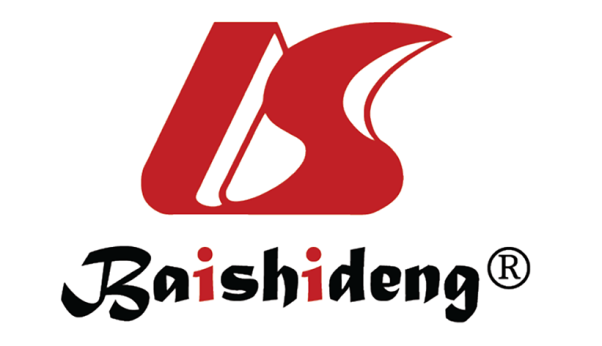 Published by Baishideng Publishing Group Inc7041 Koll Center Parkway, Suite 160, Pleasanton, CA 94566, USATelephone: +1-925-3991568E-mail: bpgoffice@wjgnet.comHelp Desk: https://www.f6publishing.com/helpdeskhttps://www.wjgnet.com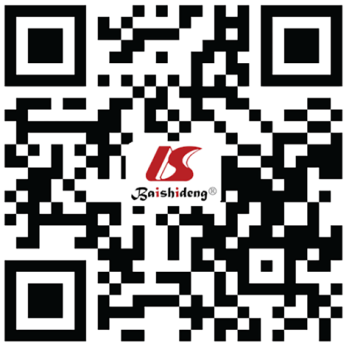 © 2021 Baishideng Publishing Group Inc. All rights reserved.No.1Dipeptidyl peptidase 4 inhibitor2DPP-4 inhibitor3Gliptins4‘Autoimmune disease’5[1] and [4]6[2] and [4]7[3] and [4]8[2] and [3] and [4]9Inflammatory bowel disease10[1] and [9]11Arthritis12Arthralgia 13‘Rheumatoid arthritis’14[1] and [11]15[1] and [12]16[1] and [13]Ref.PopulationStudy designComposite outcomeIndividual autoimmune disease outcomeKridin et al[36], 2018T2DM patients receiving DPP-4i (n = 283) vs matched controls (n = 5660)Cross-sectional retrospective study using patient databaseOR 1.44 (95%CI: 1.06–1.96) for any disease from the cluster of AD (Crohn’s disease, psoriasis, Hashimoto’s thyroiditis, MS, ulcerative colitis) Crohn’s disease OR 3.56 (95%CI: 1.04–12.21). Psoriasis OR 2.12 (95%CI: 0.99–4.66). Hashimoto’s thyroiditis OR 1.38 (95%CI: 1.00–1.91). No difference in the following ADs: Addison’s disease, Arthropathy, Celiac disease, Idiopathic thrombocytopenic Purpura, Myasthenia gravis, Pernicious anaemia, RA, Sarcoidosis, Scleroderma, SLENoguchi et al[37], 2019Diabetes patients receiving DPP-4i and other antidiabetic drugs (n = 38887)Adverse Drug Event Report database analysisPRR 4.09 for overall autoimmune disease Increased risk was noted in the following AD: RA, pemphigoid, autoimmune pancreatitis, and polymyalgia rheumaticaChen et al[38], 2020T2DM patients (age ≥ 20 yr) receiving DPP-4i vs non-DPP-4i medications (n = 387099 in each group)Retrospective cohort study using insurance claim dataHR 0.56 (95%CI: 0.53–0.60) for overall AD like RA, SLE, IBD, Sjogren syndrome, psoriasis and ankylosing spondylitisRA: HR 0.56 (95%CI: 0.46–0.68). Psoriasis: HR 0.56 (95%CI: 0.52–0.61). Ankylosing spondylitis: HR 0.56 (95%CI: 0.50–0.63). SLE: HR 0.55 (95%CI: 0.35–0.88). IBD: HR 0.66 (95%CI: 0.11–3.95). Sjogren syndrome: HR 0.58 (95%CI: 0.46–0.75)Kim et al[39], 2015T2DM patients (age ≥ 40 yr) started on DPP-4i as a part of combination therapy (n = 73928) vs non-DPP-4i combination therapy (n = 163062)Cohort study using insurance claim dataHR 0.68 (95%CI: 0.52-0.89) for AD like RA, SLE, psoriasis, psoriatic arthritis, MS and IBD RA: HR 0.66, (95%CI: 0.44-0.99). Other AD (excluding RA): HR 0.73 (95%CI: 0.51-1.03)Seong et al[40], 2019New T2DM patients (age ≥ 18 yr) using DPP-4i (n = 497619) or non-DPP-4i (n = 643165) oral combination therapy Active comparator new-user cohort studyaHR 0.82 (95%CI: 0.68–0.99) for AD like RA, IBD, MS and SLERA: aHR 0.67 (95%CI: 0.49–0.92). IBD: aHR 0.81 (95%CI: 0.61-1.08). SLE + MS: aHR 0.67 (95%CI: 0.37-1.19)Ref.CountryPopulationPooled odds ratioIndividual DPP-4iRemarksReolid et al[55], 2020Spanish Pharmacovigilance System Overall reported adverse eventsNAROR: linagliptin 69.42 (95%CI: 21.17–227.57), saxagliptin 46.45 (6.26-344.25), vildagliptin 123.38 (95%CI: 68.72–221.15), sitagliptin 12.42 (95%CI: 3.89–39.63) Vildagliptin was the DPP-4i that most frequently induced BPGarcía et al[56], 2016European pharmacovigilance databaseOverall reported adverse eventsNAPRR: Vildagliptin 85.98 (95%CI: 70.98–104.15), sitagliptin 4.55 (95%CI: 3.32–6.24), saxagliptin 8.36 (95%CI: 3.14–22.28), linagliptin 24.32 (95%CI: 14.11–41.92)Alogliptin was not associated with development of BPLee et al[57], 2019Korea (Retrospective, nationwide, population-based, case-control study)670 patients with diabetes with BP and 670 control patients with only diabetesaOR, 1.58 (95%CI: 1.25-2.00)Vildagliptin aOR 1.81 (95%CI: 1.31-2.50), sitagliptin aOR, 1.70 (95%CI: 1.19-2.43), linagliptin aOR 1.64 (95%CI: 1.15-2.33)Male gender was associated with higher risk of development of BPCarnovale et al[58], 2019World Health Organization global Individual Case Safety Reports databaseOverall reported adverse eventsROR 179.48 (95%CI: 166.41–193.58)Teneligliptin 975.04 (95%CI: 801.70–1185.87), sitagliptin 46.52 (95%CI: 40.57–53.36), vildagliptin 399.70 (95%CI: 362.26–441.02), linagliptin 143.23 (95%CI: 122.60–167.33)The highest ROR was found for teneligliptinBéné et al[59], 2016French Pharmacovigilance DatabaseAmong 1297 spontaneous ADR reports, 42 were DPP-4i induced BPROR 67·5 (95%CI: 47.1-96.9)Vildagliptin ROR 225·3 (95%CI: 148.9-340.9), sitagliptin ROR 17.0 (95%CI: 8.9-32.5), saxagliptin ROR 16.5 (95%CI: 2.3-119.1)Vildagliptin had higher RORVarpuluoma et al[60], 2018Finland (Nationwide Registry Study)3397 BP cases and 12941 controlsaOR 2.13 (95%CI: 1.51–3.00)aOR vildagliptin 8.66 (95%CI: 4.06-18.50), aOR sitagliptin 1.36 (95%CI: 0.93-1.99)A significantly increased risk of BP after the use of vildagliptinHung et al[61], 2020Taiwan (Nationwide, population-based, cohort study)6340 patients with DM on DPP-4i and 25360 DM patients without DPP-4i aHR 2.382 (95%CI: 1.163-4.883)Vildagliptin aHR, 2.849 (95%CI: 1.893-4.215), saxagliptin aHR, 2.657 (95%CI: 1.770-3.934), sitagliptin aHR, 2.585 (95%CI: 1.723–3.829), linagliptin aHR, 2.360 (95%CI: 1.567–3.477), alogliptin aHR, 1.450 (95%CI: 0.965–2.152)Vildagliptin was significantly associated with an increased risk of BP, and alogliptin was not associated with development of BPArai et al[49], 2018Japanese Adverse Drug Event Report database392 BP cases in DPP-4i user and 12811 without BP as controlROR 87.56 (95%CI: 72.61–105.59)ROR: alogliptin 8.02 (95%CI: 4.87–13.22), anagliptin 10.84 (95%CI: 3.46–33.96), sitagliptin 12.59 (95%CI: 9.86–16.06), trelagliptin 13.77 (95%CI: 3.40–55.85), saxagliptin 15.85 (95%CI: 5.87–42.79), linagliptin 28.96 (95%CI: 21.38–39.23), omarigliptin 43.79 (95%CI: 5.85–327.70), teneligliptin 58.52 (95%CI: 42.75–80.10), vildagliptin 105.33 (95%CI: 88.54–125.30)The highest ROR was found with vildagliptinMolina-Guarneros et al[70], 2020Spain (pharmacovigilance data)Case/non-case analysis (1998 DPP-4i induced ADR where 45 were DPP-4i induced BP)ROR 70.0 (47.1–104.1)Vildagliptin 113.9 (95%CI: 73.4–177), linagliptin 55.2 (95%CI: 28.2–108.0), sitagliptin 9.1 (95%CI: 3.7–22.6), saxagliptin 27.4 (95%CI: 3.7–200.1)Highest risk of BP with vildagliptinDouros et al[80], 2019United Kingdom Clinical Practice Research DatalinkCohort study among 168774 patients started on antidiabetic drugsHR 2.21 (95%CI: 1.45-3.38)Linagliptin HR 4.90 (95%CI: 2.68–8.96), vildagliptin HR 4.56 (95%CI: 1.42–14.64), saxagliptin HR 2.16 (95%CI: 0.86–5.46), sitagliptin HR 1.42 (95%CI: 0.79–2.53)HRs for development of BP gradually increased with longer durations of DPP-4i useRef.Type of the studyPopulation Effect of genderLatency periodAge OutcomePlaquevent et al[50], 2019Multicentre case-control studyOut of 1787 patients with BP, 108 subjects were gliptin users. Comparison with a large general population data baseNA14.8 mo (interquartile range 6.0-26.7 mo)77.9 ± 9.3 yrNo difference in outcome between gliptin withdrawal vs continued groupsSchaffer et al[51], 2017Retrospective case-control studyPatients with diabetes and BP (n = 23) compared with patients with only diabetes (n = 170)NARange: 5-48 mo77.6 yrFavourable outcome after gliptin withdrawal; however topical and systemic therapy were required in most of the casesBéné et al[59], 2016Case/non case analysis from databasePatients with BP (n = 150) compared with other spontaneous adverse drug reactionsNA10 mo (range 8 d-37 mo)74 yr (range 45-91)Favourable outcome in patients when DPP-4is were discontinued. Median time to improvement was 10 d ( interquartile range : 5-15 d)Benzaquen et al[68], 2018Retrospective case-control study with 1:2 designPatients with diabetes and BP (n = 61) compared with patients with only diabetes (n = 122)Male aOR 4.36 (95%CI: 1.38-13.83), females 1.64 (95%CI: 0.53-5.11)Median 8.2 mo (range 10 d to 3 yr)79.1 ± 7.0 yrFavourable outcome when DPP-4is were discontinued Kridin and Bergman[71], 2018Retrospective case-control studyDiabetes patients with BP (n = 82) vs age and gender matched control population with only diabetes (n = 328)Male OR 4.46 (95%CI: 2.11-9.40), female OR 1.88 (95%CI: 0.92-3.86)Median 10.4 mo (range 1.0-26.5 mo)79.1 ± 9.1 yrFavourable outcome in gliptin withdrawal groupRisk factorsPossible risk/trigger factor1Older age (> 70 yr of age)[57,59,68]Longer duration of DPP-4i use[64]Male gender[64,71]Patients with dementia[53,54]Specific HLA like HLA-DQB1*03:01 (In Japanese population)[73]Concomitant use of spironolactone[53]Certain DPP-4i[63,64] (i.e. vildagliptin, linagliptin)2Chronic kidney disease[54,77] and haemodialysis[76]Thermal Burn[75]